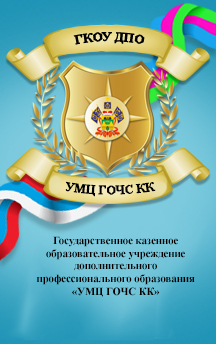 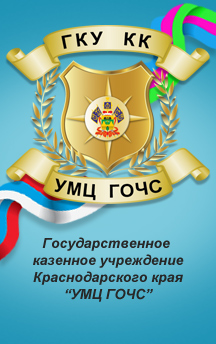 Правила оказания первой помощи при отравлении грибами.ПОМНИТЕ!Скорая помощь вызывается по стационарному телефону «03»или с мобильного «103» или «112».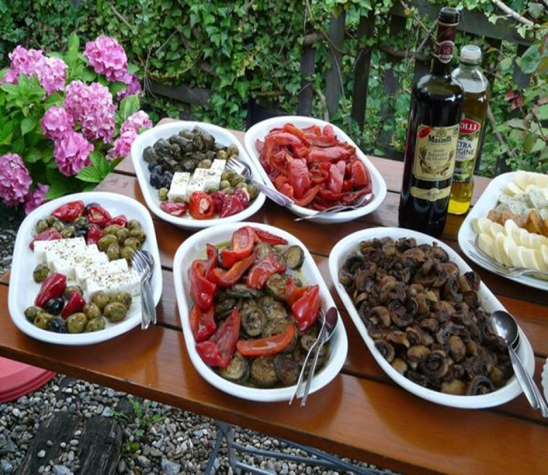 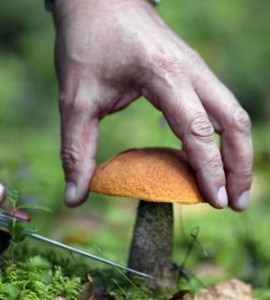 